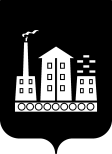 АДМИНИСТРАЦИЯГОРОДСКОГО ОКРУГА СПАССК-ДАЛЬНИЙПОСТАНОВЛЕНИЕ15 января 2021 г.              г. Спасск-Дальний, Приморского края	   	№ 7-паО введении на территории городского
округа Спасск-Дальний режима
повышенной готовностиРуководствуясь Федеральным законом от 21 декабря 1994 года № 68-ФЗ «О защите населения и территорий от чрезвычайных ситуаций природного и техногенного характера», постановлением Правительства Российской Федерации от 30 декабря 2003 года № 794 «О единой государственной системе предупреждения и ликвидации чрезвычайных ситуаций», Уставом городского округа Спасск-Дальний», в целях проведения превентивных мероприятий и обеспечения готовности сил и средств Спасского городского звена Приморской территориальной подсистемы РСЧС к действиям по ликвидации последствий возможных чрезвычайных ситуаций, в связи с полученным предупреждением от УГМС Приморского края о том, что ночью и днем 15 января 2021 года  и ночью 16 января 2021 года  в южной половине Приморского края местами ожидается сильный снег с количеством 10-18 мм за 12 часов и менее, на дорогах  - гололедица, снежный накат, в прибрежных районах местами метель при ветре 20-25 м/с, Администрация городского округа Спасск-ДальнийПОСТАНОВЛЯЕТ:Перевести органы управления, силы и средства Спасского городского звена Приморской территориальной подсистемы единой государственной системы предупреждения и ликвидации чрезвычайных ситуаций с 15января 2021 года в режим повышенной готовности.Круглосуточное дежурство с целью сбора, обработки и обмена информацией в области защиты населения и территории городского округа Спасск- Дальний от чрезвычайных ситуаций с органами управления и звеном Приморской территориальной подсистемы РСЧС городского округа Спасск-Дальний осуществлять силами:оперативно-диспетчерской дежурной службы (ЕДДС) городского округа Спасск-Дальний;дежурно-диспетчерских служб организаций городского округа Спасск- Дальний.МКУ «Управление по делам ГО ЧС городского округа Спасск-Дальний»(Бургас):организовать информирование населения о необходимости соблюдения мер безопасности;уточнить наличие и исправность резервных источников энергоснабжения на социально-значимых объектах и объектах жизнеобеспечения, резервы материально-технических средств и порядок их использования;уточнить запасы топлива на котельных и складах ГСМ для штатного функционирования объектов ТЭК и ЖКХ.Возложить общее руководство по проведению превентивных мероприятий и переводу сил и средств Спасского городского звена Приморской территориальной подсистемы единой государственной системы предупреждения и ликвидации чрезвычайных ситуаций в режиме повышенной готовности на заместителя главы Администрации городского округа Спасск-Дальний       Патрушева К.О.При возникновении чрезвычайной ситуации немедленно развернуть работу оперативного штаба по ликвидации чрезвычайных ситуаций в селекторном классе МКУ «Управление по делам ГО ЧС городского округа Спасск-Дальний».Контроль за исполнением настоящего постановления оставляю за собой.Глава городского округа Спасск-Дальний   				         А.К. Бессонов